Äänekosken seurakunta/
KonginkangasKonginkankaan seurakuntakotiKirkkotie 344400 KonginkangasLastenohjaaja                   Riitta Valkeejärvip. 045 657 8939               riitta.valkeejarvi@evl.fiLapsi- ja perhetyön vastuupappi        	 Katri Vuojus 
                  p. 050 467 7915                                      
	katri.vuojus@evl.fiwww.aanekoskenseurakunta.fi/> tule mukaan > lapsille ja lapsiperheille > perhekerhotFacebook:Äänekosken seurakunta/lapset ja perheetPERHEKERHO  Keskiviikkoisin klo 9.30-11.30Konginkankaan
seurakuntakodilla 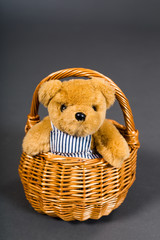 PERHEKERHOPerhekerhoon ovat tervetulleita äidit, isät, mummot, papat, kummit yhdessä lasten kanssa. Kerhoissa lapset ja aikuiset toimivat yhdessä. Lapset ovat kerhossa oman aikuisen vastuulla. Perhekerhossa on tarjolla aamupala, joka usein sisältää sämpylää/leipää, leikkeleitä, puuroa, mehua, kahvia ja teetä. Aamupala maksetaan pöydällä olevaan purkkiin. Aamupalan maksu on 1€/aikuinen ja 0,50€/lapsi. Arkikirkko päivänä perhekerho alkaa suoraan päiväkerhotiloissa klo 9.30 ja arkikirkko alkaa klo 11.00 kirkossa, jonka jälkeen on tarjolla lämmin ruoka. Ruokamaksu on 5€/aikuinen ja lapset ilmaiseksi.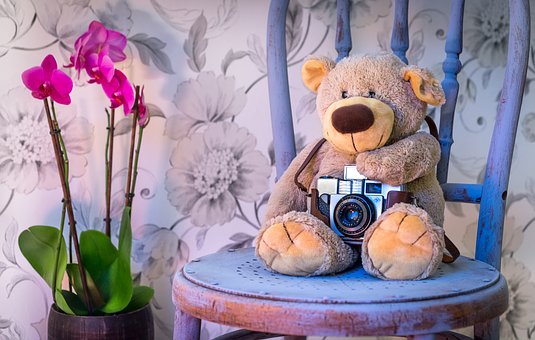 KEVÄÄN  2019 OHJELMA16.1.	23.1.	arkikirkko30.1.	talviaskartelua6.2.	13.2.	avoimet ovet, ilmainen ruokailu!	20.2.	mukana perhekeskus27.2.	talviloma (ei kerhoa)	6.3.	13.3.	liikunnanohjaaja Satu Rautiainen kerhossa, sporttipaja koulun salissa klo 10.30-11.3020.3.	arkikirkko27.3.	3.4.	arkikirkko (mukana nimikkolähetti Pia Pyhtilä)10.4.	pääsiäisaskartelua	17.4.	ei kerhoa, pääsiäiskirkko to 18.4. klo 1024.4.	mukana perhekeskus1.5.	ei kerhoa8.5.	äitienpäiväaskartelua15.5. 	viimeinen kerhokerta Savuaitalla 21.5. 	kevätkekkerit Äänekosken kirkossa